              ANNUAL TUITION/PAYMENT SCHEDULE for 2020-21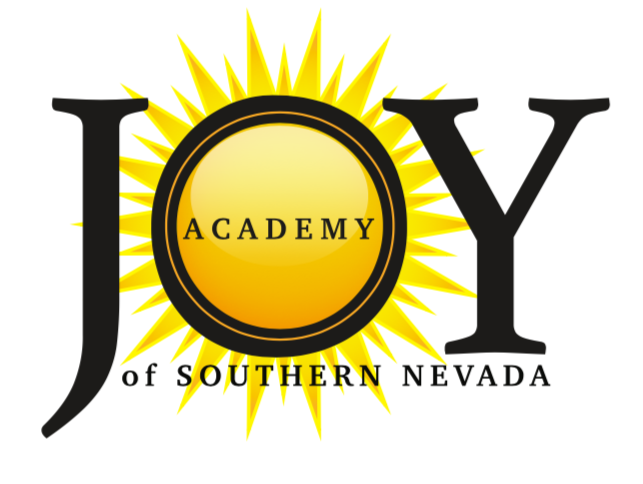                           GRADES K-12: Schedules and Payment OPTIONS 	                               AMTS> Read/Write time is where History, Social Studies and Science occur. > Part-time/half-day requests: previous students will have first consideration. > New student requests will be honored as far as student: teacher ratios don’t exceed    15:1 for 2nd  - 12th ; 10:1 for KindergartenCommitment for payment from _________________________________________________________________________________For Student(s) ___________________________________________________________________________________________________________  I will be paying in full by October 1, 2020_______  I request making monthly payments: ___________ 10 months or _________12 months		_________   a month to be paid in full by ___________________, ______________Person responsible for payment: ________________________________________________________________________________Received by: ______________________________________________ JOY representative           Date: _____________________WHERE do you want monthly statements/school information sent? ______home address / ______email If by email, give best email address: _____________________________________________________________________________ALL GRADESREGISTRATION FEENONREFUNDABLE>>>>>CURRENT & New students don’t pay FEE if commit for the year by JUNE 1, 2020$150KINDERGARTEN (no discounts)KINDERGARTEN (no discounts)KINDERGARTEN (no discounts)KINDERGARTEN (no discounts)M-Th: 12:30 - 3 pmFridays are Field Trips or Family Days$30001st - 8th GRADES1st - 8th GRADES1st - 8th GRADES1st - 8th GRADESFULL TIMEM-Th: 8:30 - 3:00Friday: Half dayRead, Write, Math, Music, PE, ART, Teams$6800**Discounts: $500 - for 1st year / $500 off for referring a family that attends                         $340 - 5% off for 2nd child                           $680 - 10% for 3rd, 4th, 5th child*Discounts: $500 - for 1st year / $500 off for referring a family that attends                         $340 - 5% off for 2nd child                           $680 - 10% for 3rd, 4th, 5th child*Discounts: $500 - for 1st year / $500 off for referring a family that attends                         $340 - 5% off for 2nd child                           $680 - 10% for 3rd, 4th, 5th child-   500-   340-   680FULL TIMEIf paid in full by Oct. 1 (No other discounts apply)If paid in full by Oct. 1 (No other discounts apply)$6000FULL TIME + Parent volunteer/aide during Math/PE/TEAMs/CLEAN-      minimum 4 hr/month(Can do monthly payments. No other discounts apply) FULL TIME + Parent volunteer/aide during Math/PE/TEAMs/CLEAN-      minimum 4 hr/month(Can do monthly payments. No other discounts apply) FULL TIME + Parent volunteer/aide during Math/PE/TEAMs/CLEAN-      minimum 4 hr/month(Can do monthly payments. No other discounts apply) $5600PART TIME OPTIONS for 1st - 8th (no discounts available)PART TIME OPTIONS for 1st - 8th (no discounts available)PART TIME OPTIONS for 1st - 8th (no discounts available)PART TIME OPTIONS for 1st - 8th (no discounts available)Mon & WedORTues & ThursAM 8:30-12:30Read/Write -Shared ReadingMon & WedORTues & ThursPM 12:00-3:00Shared Reading, Music, PE, ART, TeamsMon & WedORTues & Thurs2 FULL DAYs(MATH in am for older, pm for younger)                      $3800HIGH SCHOOL  8:30 - 3:00 Monday - Thursday, PM can be done on or off-siteHIGH SCHOOL  8:30 - 3:00 Monday - Thursday, PM can be done on or off-siteHIGH SCHOOL  8:30 - 3:00 Monday - Thursday, PM can be done on or off-siteHIGH SCHOOL  8:30 - 3:00 Monday - Thursday, PM can be done on or off-siteNo Part Time Option / No DiscountsAM 8:30-1:30Math, Science, History, Writing$4000No Part Time Option / No DiscountsPM 1:30 - 3:00 pmStudy, Projects, TEAM Leaders, Music, ArtCan be done at school or offsite$4000No Part Time Option / No DiscountsFriday- service/work day$4000